Všeobecne záväzné nariadenie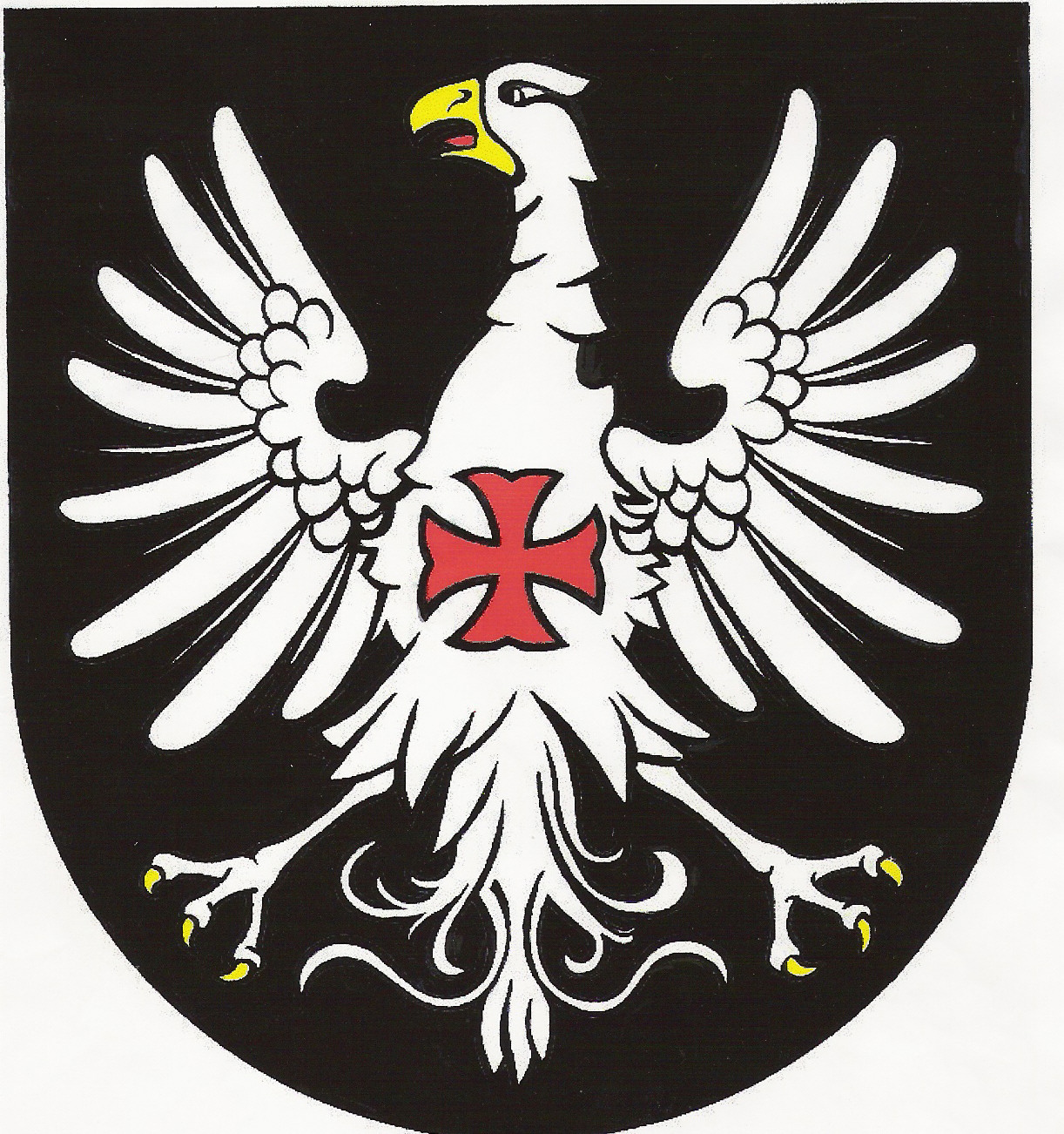 číslo: 2/2023o určení miesta a času zápisu dieťaťa na plnenie povinnej školskej dochádzky v základnej škole v zriaďovateľskej pôsobnosti Obce Vaďovce.Schválené dňa: 27.6.2023           Platí od 13.7.2023VŠ E O B E C N E    Z Á V Ä Z N É    N A R I A D E N I E
 Č. 2/2023o určení miesta a času zápisu dieťaťa na plnenie povinnej školskej dochádzky v základnej škole v zriaďovateľskej pôsobnosti Obce Vaďovce.Obecné zastupiteľstvo vo Vaďovciach v súlade s ustanovením § 6 ods. 1 a ustanovením § 11 ods. 4 písm. g -  zákona č. 369/1990 Zb. o obecnom zriadení v znení neskorších predpisov a na základe ustanovenia § 20 ods. 2 a 3 zákona č. 245/2008 Z. z. o výchove a vzdelávaní (školský zákon) a o zmene a doplnení niektorých zákonov vydáva toto všeobecne záväzné nariadenie:Čl. 1Úvodné ustanoveniePovinná školská dochádzka sa plní v základných školách a nikoho nemožno oslobodiť od  plnenia povinnej školskej dochádzky. Povinná školská dochádzka začína začiatkom školského roka, ktorý nasleduje po dni, keď dieťa dovŕši šiesty rok veku a dosiahne školskú spôsobilosť, ak školský zákon neustanovuje inak.Zákonný zástupca dieťaťa je povinný prihlásiť dieťa na plnenie povinnej školskej dochádzky v základnej škole (ďalej len „zápis“). Zákonným zástupcom sa rozumie osoba, ktorá podľa príslušných zákonov zastupuje v plnom rozsahu záujmy neplnoletých alebo toho, kto je zbavený spôsobilosti k právnym úkonom.Čl. 2.Určenie miesta a času zápisuZápis dieťaťa na plnenie povinnej školskej dochádzky v základnej škole v zriaďovateľskej pôsobnosti Obce Vaďovce sa koná  od 1. apríla do 30. apríla, ktorý predchádza začiatku školského roka, v ktorom má dieťa plniť povinnú školskú  dochádzku.Čas zápisu na príslušný školský rok podľa čl. 2 ods. 1 tohto VZN v hodinovom rozpätí Obec Vaďovce určuje od 13.00 hod. do 17.00 hod.Zápis sa koná v budove Základnej školy Vaďovce. Riaditeľka základnej školy obvyklým spôsobom zverejní miesto, čas a ďalšie podrobnosti zápisu detí do 1. ročníka najneskôr 15 dní pred termínom zápisu.Čl. 3 Povinnosti zákonného zástupcuZákonný zástupca dieťaťa je povinný prihlásiť dieťa na plnenie povinnej školskej dochádzky v základnej škole. Zákonný zástupca môže zapísať dieťa iba na jednu školu.Po dohode školy so zákonným zástupcom dieťaťa je zápis možné vykonať aj v náhradnom termíne v súlade s § 20 ods. 2 školského zákona.Zákonný zástupca je povinný pri zápise uviesť osobné údaje v súlade s §157 ods. 3 školského zákona.Čl. 4Spoločné a záverečné ustanovenieZmeny a doplnky tohto Všeobecne záväzného nariadenia schvaľuje Obecné zastupiteľstvo Vaďovce.Na tomto všeobecne záväznom nariadení sa uznieslo Obecné zastupiteľstvo Vaďovce dňa 27.6.2023   uznesením č. 26/2023 Toto všeobecne záväzné nariadenie nadobúda účinnosť dňa  13.7.2023 Návrh VZN vyvesený na úradnej tabuli a internetovej stránke obce dňa : 29.05.2023Návrh VZN zvesený z úradnej tabule a internetovej stránky obce  dňa :  13.06.2023 VZN vyvesené na úradnej tabuli a internetovej stránke obce dňa : 28.6.2023 VZN nadobúda účinnosť dňa : 13.7.2023Alžbeta Tuková                                                                                      starostka obce  Vaďovce